Meerkats (Y3) Weekly PlanWeek Beginning 8th June 2020You still have your booklets so if want to do some more pages in those that is fine.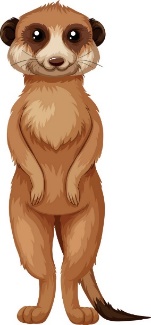 Have a good week, I’ll look forward to seeing some of what you have been up to.Take care Marvellous Meerkats.Mrs Catterall and Mrs Atkinson xHi Meerkats, It has been lovely to speak to lots of you last week and I know Mrs Atkinson has felt the same.  If we didn’t manage to catch you in we will call again this week.  Remember to have a think about your care, grow and shine comments that you would like us to include on your reports.  Thank you to those people who have sent me pictures for the blog, keep them coming, it is great to celebrate all the fabulous learning you have been doing at home and it will give people ideas for their projects as well.  I love to see your smiling faces  meerkats@longton.lancs.sch.ukPlease also follow this link for a Geography quiz that Saskia has made.  More subjects will be available for you soon.  https://www.surveymonkey.co.uk/r/7ZW57VW If you want to enter a competition, BBC’s annual duck race for Children in Need are looking for children to design a duck.   Follow the link to find out what you have to do to enter. https://www.bbcchildreninneed.co.uk/schools/design-a-duck/?f24_pid=e9f2a158-fa27-46f0-9e3b-8e8dc5e96634&utm_campaign=EY-JUN-20-1&utm_source=force24&utm_medium=email&utm_content=textlink Mrs Catterall xHi Meerkats, It has been lovely to speak to lots of you last week and I know Mrs Atkinson has felt the same.  If we didn’t manage to catch you in we will call again this week.  Remember to have a think about your care, grow and shine comments that you would like us to include on your reports.  Thank you to those people who have sent me pictures for the blog, keep them coming, it is great to celebrate all the fabulous learning you have been doing at home and it will give people ideas for their projects as well.  I love to see your smiling faces  meerkats@longton.lancs.sch.ukPlease also follow this link for a Geography quiz that Saskia has made.  More subjects will be available for you soon.  https://www.surveymonkey.co.uk/r/7ZW57VW If you want to enter a competition, BBC’s annual duck race for Children in Need are looking for children to design a duck.   Follow the link to find out what you have to do to enter. https://www.bbcchildreninneed.co.uk/schools/design-a-duck/?f24_pid=e9f2a158-fa27-46f0-9e3b-8e8dc5e96634&utm_campaign=EY-JUN-20-1&utm_source=force24&utm_medium=email&utm_content=textlink Mrs Catterall xHi Meerkats, It has been lovely to speak to lots of you last week and I know Mrs Atkinson has felt the same.  If we didn’t manage to catch you in we will call again this week.  Remember to have a think about your care, grow and shine comments that you would like us to include on your reports.  Thank you to those people who have sent me pictures for the blog, keep them coming, it is great to celebrate all the fabulous learning you have been doing at home and it will give people ideas for their projects as well.  I love to see your smiling faces  meerkats@longton.lancs.sch.ukPlease also follow this link for a Geography quiz that Saskia has made.  More subjects will be available for you soon.  https://www.surveymonkey.co.uk/r/7ZW57VW If you want to enter a competition, BBC’s annual duck race for Children in Need are looking for children to design a duck.   Follow the link to find out what you have to do to enter. https://www.bbcchildreninneed.co.uk/schools/design-a-duck/?f24_pid=e9f2a158-fa27-46f0-9e3b-8e8dc5e96634&utm_campaign=EY-JUN-20-1&utm_source=force24&utm_medium=email&utm_content=textlink Mrs Catterall xEnglish Daily reading of a variety of reading material, listening to online stories, practising the spelling of year 3 / 4 statutory words etc. Reading eggspress is still open for you. English Daily reading of a variety of reading material, listening to online stories, practising the spelling of year 3 / 4 statutory words etc. Reading eggspress is still open for you. MathsDaily practise of times tables using suggested websites, games, activities. Practise formal methods of +  - × ÷  (methods on blog)Times table rockstars and Mathletics is still open for you to use. When following links online, parents should monitor that children are remaining on that page only and are keeping safe online. PLEASE SEE ADDITIONAL PLANNING SHEETFocus: Fractions continued.Like last week there is a video and matching worksheets  for 4 days. If you get stuck don’t worry have a look a=back at the additional sheets from last week and give those a go.  You also have times table rockstars, Mathletics and there might be parts of the CGP booklets which you haven’t finished yet. You can keep practicing the 4 number operations using 3 digit numbers.  If you do at least one of each a couple of times a week it will help that learning stick.Choose when you do these activities over the week.Choose when you do these activities over the week.ScienceThe Human Body – The skeleton Week 2This week we are finding out about why we have a skeleton?  What jobs does it do?Skeleton Video clip research.  On this sheet there are links to video clips and a question about each for you to answer.Next read through the PowerPoint of information to find out more.Then complete the sheet skeleton function missing words.  All the word are at the bottom of to give yourself an extra challenge, cut off the words and see if you can work them out yourself. DT ProjectThis will take you the rest of this half term to complete. Linkages and LeversLast year with Mrs McLennan you had a go at making some different levers.  This year you are going to use this knowledge to create a moving person / animal / creature.  I’m going to give you the different instructions for the levers, you will need to select which levers you want to make and how you will put them together to make your moving project.  If we were in class we would link this to the story of The Iron Man and you would be able to make one of your own.  You can use this idea or one of your own.To start your project do some research about different linkages and levers. When are they used in real life?  How do they work? Make a fact page or PowerPoint about what you discover.  You might have some real examples of levers in action in your house. Look through the PDF which goes through the different linkages and levers you can make and an example of a board children in the past have made showing 4 of the different ones you could make.  The last page show you some examples of the Iron men the children created.  The mechanisms are all hidden behind.   Now make and explore and create your own moving project. ArtThis half term we are focusing on drawing and shading.  watch the video of how to draw an apple, Have a go or pick a different piece of fruit to try.  remember you are trying to use shading to make it look 3D.https://youtu.be/LdmqR2qwCYo HistoryGeographyAnglo Saxons SettlementsWrite answers to these questions using the clips and website to help you.What building materials did they use?     Watch the clip    https://www.bbc.co.uk/bitesize/clips/znjqxnb  There are lots of other animations and videos about the Anglo-Saxons which you can watch later as well. Where did the Anglo-Saxons settle and why?     http://www.primaryhomeworkhelp.co.uk/saxons/settle.htm Powerpoint - Anglo Saxon Village life.  Read through this information.Task – You can choose how you want to show what you have learnt about an Anglo-Saxon Settlement.  There are some pages of pictures you can print and cut out to make a village scene or you make your own model of a an Anglo-Saxon home, draw a picture and label it, the choice is yours. There is also a map of  Britain, Can you find the names of the different settlements and label the diagram? I have included an E-book all about Anglo Saxons as well for you to read through. 